РОССИЙСКАЯ ФЕДЕРАЦИЯ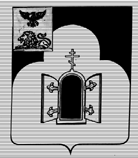 БЕЛГОРОДСКАЯ ОБЛАСТЬМУНИЦИПАЛЬНЫЙ РАЙОН «ЧЕРНЯНСКИЙ РАЙОН»МУНИЦИПАЛЬНЫЙ СОВЕТ ЧЕРНЯНСКОГО РАЙОНА                                       Четвертая                                      сессия третьего созываР Е Ш Е Н И Е21 декабря 2018 г.                                                                                             № 47Об установлении стоимости транспортных услуг, предоставляемых автомобильным транспортом, находящимся в оперативном управлении МКУ «Административно-хозяйственная часть»муниципального района «Чернянский район» Белгородской области	В соответствии со статьями 25 и 39 Устава муниципального района «Чернянский район» Белгородской области, решением Муниципального совета Чернянского района от 25.03.2015 г. № 189 «Об утверждении порядка регулирования тарифов на товары, работы и услуги, производимые муниципальными предприятиями и   учреждениями на территории Чернянского района» Муниципальный совет Чернянского районарешил:1. Установить стоимость транспортных услуг, предоставляемых автомобильным транспортом, находящимся в оперативном управлении МКУ «Административно-хозяйственная часть» муниципального района «Чернянский район» Белгородской области, согласно приложению.2. Ввести в действие настоящее решение с 01.01.2019 г..3. Опубликовать настоящее решение в районной газете «Приосколье», разместить на официальном сайте органов местного самоуправления в сети Интернет в разделе «Муниципальный совет» (адрес сайта: http://www.admchern.ru), в сетевом издании «Приосколье 31» (адрес сайта: http://www.GAZETA-PRIOSKOLYE.RU).4. Контроль за выполнением настоящего решения возложить на постоянную комиссию Муниципального совета Чернянского района по финансово-экономическим вопросам, благоустройству, градостроительству и муниципальному хозяйству и заместителя главы администрации Чернянского района по экономике и финансам – начальника управления финансов и бюджетной политики.   Председатель Муниципального совета Чернянского района                                                                                М.В.ЧубПриложение к решению Муниципального совета Чернянского района                   от 21 декабря 2018 г. № 47Стоимость транспортных услуг, предоставляемых автомобильным транспортом, находящимся в оперативном управлении МКУ «Административно-хозяйственная часть» муниципального района «Чернянский район» Белгородской области_________№ п/пНаименование тарифаЕдиница измеренияСумма с НДС1Стоимость 1 часа работы автомобиляруб/час2042Стоимость 1 км пробегаруб/км10